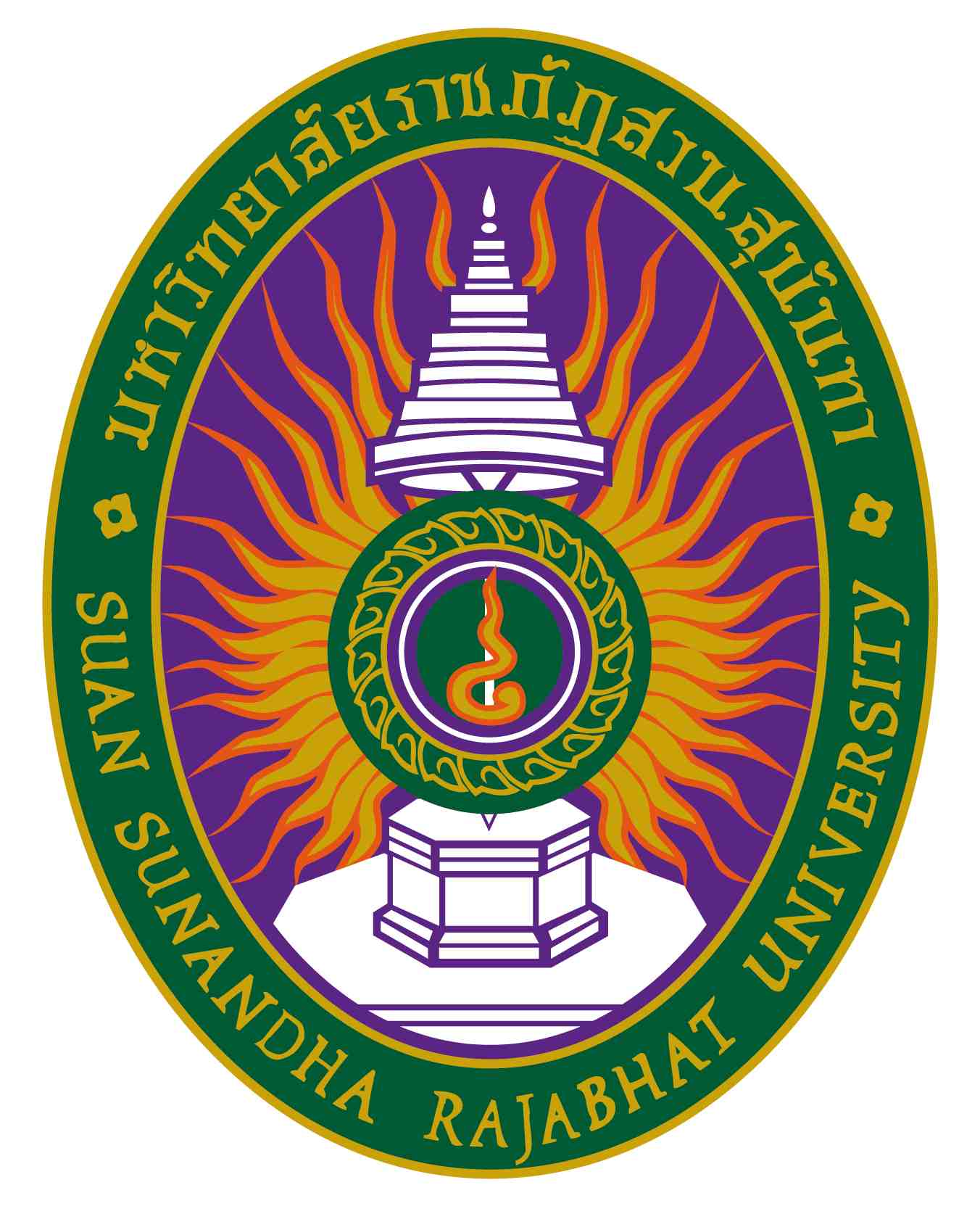 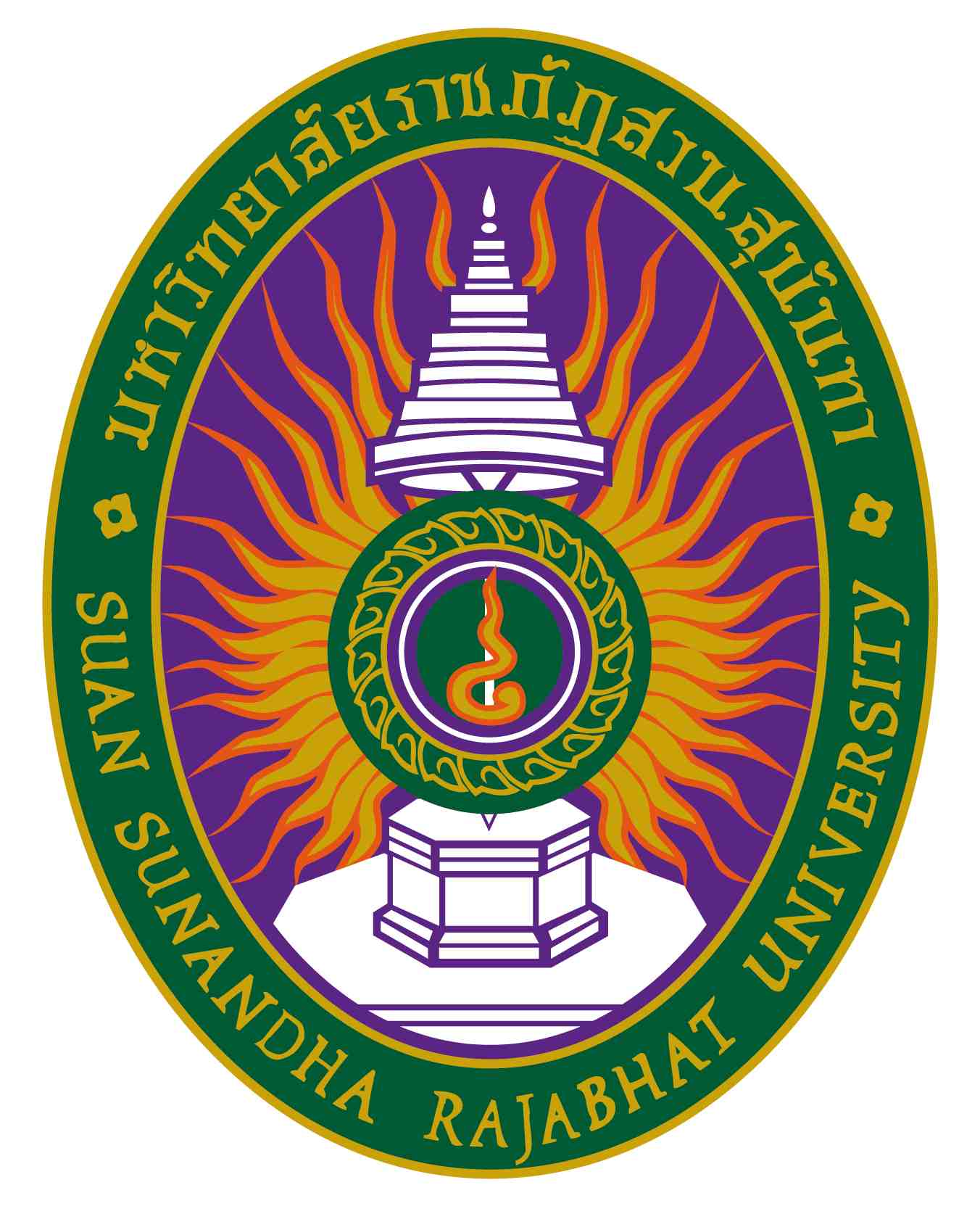 รายละเอียดของรายวิชา (Course Specification)รหัสวิชา PAI๒๖๒๖  รายวิชา องค์ประกอบศิลป์ ๔  สาขาวิชาจิตรกรรม คณะ/วิทยาลัย ศิลปกรรมศาสตร์  มหาวิทยาลัยราชภัฏสวนสุนันทาภาคการศึกษา ๒  ปีการศึกษา ๒๕๖๔หมวดที่ ๑ ข้อมูลทั่วไป๑.  รหัสและชื่อรายวิชา		 รหัสวิชา                     	PAI๒๖๒๖   ชื่อรายวิชาภาษาไทย	องค์ประกอบศิลป์ ๔ ชื่อรายวิชาภาษาอังกฤษ  	Composition ๔ ๒.  จำนวนหน่วยกิต     		๓(๒-๒-๕)		    ๓.  หลักสูตรและประเภทของรายวิชา          ๓.๑  หลักสูตร    			ศิลปกรรมศาสตร์บัณฑิต	       ๓.๒ ประเภทของรายวิชา  		วิชาเฉพาะด้าน  ๔.  อาจารย์ผู้รับผิดชอบรายวิชาและอาจารย์ผู้สอน			       ๔.๑  อาจารย์ผู้รับผิดชอบรายวิชา    	อาจารย์ณัฐสุรี  เตชะวิริยะทวีสิน	       ๔.๒ อาจารย์ผู้สอน			อาจารย์ณัฐสุรี  เตชะวิริยะทวีสิน	๕.  สถานที่ติดต่อ				สาขาจิตกรรม 					E – Mail ๖.  ภาคการศึกษา / ชั้นปีที่เรียน		๖.๑ ภาคการศึกษาที่ 		๒  /  ชั้นปีที่ ๒ ๖.๒ จำนวนผู้เรียนที่รับได้ 	ประมาณ ๒๕ คน๗.  รายวิชาที่ต้องเรียนมาก่อน (Pre-requisite)  (ถ้ามี)	องค์ประกอบศิลป์ ๑ , องค์ประกอบศิลป์ ๒ , องค์ประกอบศิลป์ ๓๘.  รายวิชาที่ต้องเรียนพร้อมกัน (Co-requisites) (ถ้ามี)	ไม่มี   ๙.  สถานที่เรียน	 		 อาคาร ๕๘ ห้องเรียน ๕๘๓๐๗ คณะศิลปกรรมศาสตร์ มหาวิทยาลัยสวนสุนันทา๑๐.วันที่จัดทำหรือปรับปรุง		 วันที่ ๑๙  พฤศจิกายน พ.ศ. ๒๕๖๔     รายละเอียดของรายวิชาครั้งล่าสุดหมวดที่ ๒ จุดมุ่งหมายและวัตถุประสงค์๑.   จุดมุ่งหมายของรายวิชา	ให้นักศึกษาได้เรียนรู้ลักษณะงานศิลปะ ในลักษณะ ๓ มิติ การจัดวางศิลปะในประเทศและต่างประเทศ เทคนิคเฉพาะบุคคล รวมทั้งการแก้ปัญหา การวิเคราะห์ในการทำงานรวมทั้งการสร้างสรรค์งานศิลปะสมัยใหม่ ๒.   วัตถุประสงค์ในการพัฒนา/ปรับปรุงรายวิชา                เนื่องจากศิลปะของโลกมีการเปลี่ยนแปลงอยู่ตลอดเวลา มีการนำเสนอแนวความคิดใหม่อย่างต่อเนื่อง เพื่อให้นักศึกษาได้เรียนรู้ถึงกระบวนการสร้างสรรค์งานศิลปะสมัยใหม่ ทั้งในประเทศและต่างประเทศ รวมทั้งการวิเคราะห์งาน	หมวดที่ ๓ ลักษณะและการดำเนินการ๑. คำอธิบายรายวิชา 		การประสานกันของข้อมูลที่มีความหลากหลายทั้งในสังคมไทยและสังคมโลก เน้นการวิเคราะห์ข้อมูลเพื่อสร้างแนวความคิด การแก้ปัญหาของแนวความคิด โดยแสดงออกด้วยเทคนิคของงานทัศนศิลป์หรือสื่อเทคโนโลยี ตามวิธีการจัดองค์ประกอบศิลป์เฉพาะตน๒. จำนวนชั่วโมงที่ใช้ต่อภาคการศึกษา๓. จำนวนชั่วโมงต่อสัปดาห์ที่อาจารย์ให้คำปรึกษาและแนะนำทางวิชาการแก่นักศึกษาเป็นรายบุคคล ๑ ชั่วโมง/สัปดาห์	๓.๑ ปรึกษาด้วยตนเองที่ห้องพักอาจารย์ผู้สอน  ชั้น ๓  อาคาร ๕๘  คณะศิลปกรรมศาสตร์  	๓.๒ ปรึกษาผ่านโทรศัพท์ที่ท างาน / มือถือ  หมายเลข  	๓.๓ ปรึกษาผ่านจดหมายอิเล็กทรอนิกส์ (E-Mail) somzaa1003@gmail.com  	๓.๔ ปรึกษาผ่านเครือข่ายสังคมออนไลน์ (Facebook/Twitter/Line) www.facebook.com/somzaa 	๓.๕ ปรึกษาผ่านเครือข่ายคอมพิวเตอร์ (Internet/Webboard)...................................................................................หมวดที่ ๔ การพัฒนาผลการเรียนรู้ของนักศึกษา๑. คุณธรรม  จริยธรรม๑.๑   คุณธรรม จริยธรรมที่ต้องพัฒนา         (๒)  มีวินัย ตรงต่อเวลา มีความรับผิดชอบต่อตนเองและสังคม          (๕)  เคารพกฎระเบียบและข้อบังคับต่างๆ ขององค์กรและสังคม          (๖)  มีความรับผิดชอบต่องานที่ได้รับมอบหมาย๑.๒   วิธีการสอน(๑)  มีความรู้ความเข้าใจเกี่ยวกับหลักการ และทฤษฎีที่สำคัญในเนื้อหาที่ศึกษา(๒)  สร้างความรับผิดชอบด้วยการสอดแทรกคุณธรรมจริยธรรม และการสร้างวินัยในชั้นเรียน(๓)  ส่งผลงานตามที่ผู้สอนกำหนด๑.๓    วิธีการประเมินผล(๑)  การตรงต่อเวลาของนักศึกษาในการเข้าชั้นเรียน การส่งงานตามกำหนด  (๒)  การมีวินัย และความพร้อมในการเรียน (๓)  ความรับผิดชอบในหน้าที่ที่ได้รับมอบหมาย และคุณภาพของชิ้นงาน๒. ความรู้๒.๑   ความรู้ที่ต้องพัฒนา         (๑)  มีความรู้และความเข้าใจเกี่ยวกับหลักองค์ประกอบศิลป์ทั้ง ๒ มิติ  ๓ มิติ และการจัดวาง         (๒)  สามารถวิเคราะห์ปัญหา เข้าใจและอธิบายความหมายหลักองค์ประกอบศิลป์ทั้งไทยและต่างประเทศ         (๓)  สามารถปฏิบัติงานตามที่ได้รับมอบหมาย และสามารถพัฒนางานไปสู่กระบวนการสร้างสรรค์ได้ ๒.๒   วิธีการสอน(๑)  อธิบายหลักการจัดองค์ประกอบศิลป์ (๒)  ศึกษาผลงานของศิลปินที่มีลักษณะผลงานที่มีความแตกต่างกัน (๓)  นักศึกษาปฏิบัติงานที่ได้รับมอบหมายตามหัวข้อที่เรียนเป็นภาพร่างและการนำเสนอผลงานจริง(๔)  วิจารณ์เป็นรายบุคคล๒.๓    วิธีการประเมินผล(๑)  การเข้าเรียนตรงต่อเวลา (๒) ความเข้าใจในบทเรียน ความตั้งใจปฏิบัติงานที่ได้รับมอบหมาย ๓. ทักษะทางปัญญา๓.๑   ทักษะทางปัญญาที่ต้องพัฒนา 	(๑)   คิดอย่างมีวิจารณญาณและอย่างเป็นระบบ          (๒)  สามารถนำมาเสนอต่ออาจารย์ผู้สอน เพื่อแก้ไขหรือปรับปรุงให้ดีขึ้น  	๓.๒   วิธีการสอน(๑)  ทดสอบความรู้ในระหว่างที่ศึกษาเป็นรายบุคคลรวมถึงความเข้าใจในหลักการจัดองค์ประกอบ (๒)  ฝึกการนำเสนอผลงานศิลปะด้วยเรื่องราวและเทคนิค ฝึกการตอบคำถามต่ออาจารย์และผู้ที่เข้าเรียน๓.๓    วิธีการประเมินผล(๑)  การเข้าเรียนตรงต่อเวลา (๒)  ความเข้าใจในบทเรียน (๓)  นำเสนอผลงานตามเวลาที่กำหนด๔. ทักษะความสัมพันธ์ระหว่างบุคคลและความรับผิดชอบ๔.๑   ทักษะความสัมพันธ์ระหว่างบุคคลและความรับผิดชอบที่ต้องพัฒนา  (๑)  สามารถสื่อสารกับกลุ่มคนหลากหลาย สามารถสนทนาทั้งภาษาไทยและภาษาต่างประเทศได้อย่างมีประสิทธิภาพ    (๒)  สามารถให้ความช่วยเหลือและอำนวยความสะดวกแก่การแก้ปัญหาสถานการณ์ต่างๆ ในกลุ่มทั้งในบทบาทของผู้นำหรือในบทบาทของผู้ร่วมทีมทำงาน ๔.๒   วิธีการสอน (๑)  แนะนำในแต่ละบทเรียน (๒)  ทดสอบนักศึกษาเป็นรายบุคคล (๓)  ควบคุมการปฏิบัติงานของนักศึกษาในเวลาที่กำหนด๔.๓    วิธีการประเมินผล(๑)  การส่งงานตามเวลาที่กำหนด(๒) การนำเสนอผลงานที่เสร็จสมบูรณ์แล้ว(๓) การ มีส่วนร่วมในการทำงานและนำเสนอผลงาน๕. ทักษะการวิเคราะห์เชิงตัวเลข การสื่อสาร และการใช้เทคโนโลยีสารสนเทศ๕.๑   ทักษะการวิเคราะห์เชิงตัวเลข การสื่อสาร และการใช้เทคโนโลยีสารสนเทศที่ต้องพัฒนา      	(๑)  มีทักษะในการใช้เครื่องมือที่จำเป็นที่มีอยู่ในปัจจุบันต่อการทำงานที่เกี่ยวกับคอมพิวเตอร์ ๕.๒   วิธีการสอน (๑)  กำหนดหัวข้อของงานที่ใช้เทคโนโลยีสมัยใหม่ ไม่ใช่เทคนิคการเขียนหรือการพิมพ์๕.๓    วิธีการประเมินผล(๑)  การเข้าเรียนตรงต่อเวลา (๒)  สามารถนำเทคโนโลยีใหม่มานำเสนอ โดยไม่ซ้ำกับศิลปินที่ทำงานมาก่อน(๓)  ผลงานจริงพร้อมทั้งโครงการที่สมบูรณ์หมายเหตุสัญลักษณ์ 	หมายถึง	ความรับผิดชอบหลัก สัญลักษณ์ 	หมายถึง	ความรับผิดชอบรอง เว้นว่าง	หมายถึง	ไม่ได้รับผิดชอบซึ่งจะปรากฎอยู่ในแผนที่แสดงการกระจายความรับผิดชอบมาตรฐานผลการเรียนรู้จากหลักสูตรสู่รายวิชา (Curriculum Mapping)หมวดที่ ๕ แผนการสอนและการประเมินผลแผนการสอน ๒. แผนการประเมินผลการเรียนรู้หมวดที่ ๖ ทรัพยากรประกอบการเรียนการสอน๑.  ตำราและเอกสารหลัก ๑)  ชะลูด นิ่มเสมอ, องค์ประกอบศิลปะ,ไทยวัฒนาพาณิชย์ , ๒๕๓๔ 						๒)  ฉัตรชัย อรรถปักษ์, องค์ประกอบศิลปะ, วิทยพัฒน์จ ากัด, ๒๕๔๘ 						๓)  วิรุณ  ตั้งเจริญ, ศิลปะสมัยใหม่ในประเทศไทย, ส านักพิมพ์โอเดียนสโตร์ , ๒๕๓๔ ๒.  เอกสารและข้อมูลสำคัญ ๑)  สุธี  คุณาวิชายานนท์ , จากสยามเก่าสู่สยามใหม่ , ๒๕๓๔ ๓.  เอกสารและข้อมูลแนะนำ๑)  website 												๒)  สูจิบัตรงานแสดงศิลปกรรม ๓)  นิทรรศการงานศิลปกรรม      หมวดที่ ๗ การประเมินและปรับปรุงการดำเนินการของรายวิชา๑.  กลยุทธ์การประเมินประสิทธิผลของรายวิชาโดยนักศึกษา              ให้นักศึกษาประเมินประสิทธิผลของรายวิชา ได้แก่ วิธีการสอน การจัดกิจกรรม เนื้อหารายวิชา พร้อมข้อเสนอแนะ๒. กลยุทธ์การประเมินการสอน               ประเมินโดยใช้แบบสอบถามของมหาวิทยาลัยในการประเมินการเรียนการสอนหลังจบภาคการศึกษา และนำมาวิเคราะห์เพื่อปรับปรุงการสอน ๓.  การปรับปรุงการสอน        ได้ปรับปรุงการสอนโดยการเพิ่มกิจกรรมในการฟังการบรรยายของศิลปินต่างๆในการแสดงผลงานแต่ละครั้ง  ๔.  การทวนสอบมาตรฐานผลสัมฤทธิ์ของนักศึกษาในรายวิชา              สาขาวิชามีการจัดกิจกรรมออกค่าย เพื่อนำความรู้ที่ได้รับจากการเรียนการสอนไปประยุกต์ใช้ในการทำกิจกรรม ๕.  การดำเนินการทบทวนและการวางแผนปรับปรุงประสิทธิผลของรายวิชา            ผู้สอนนำผลการประเมินมาวางแผนการสอน และปรึกษาอาจารย์ในสาขา เพื่อนำมาปรับปรุงและพัฒนาการสอนในครั้งต่อไป ***********************แผนที่แสดงการกระจายความรับผิดชอบมาตรฐานผลการเรียนรู้จากหลักสูตรสู่รายวิชา (Curriculum Mapping)ตามที่ปรากฏในรายละเอียดของหลักสูตร (Programme Specification) มคอ. ๒
ความรับผิดชอบในแต่ละด้านสามารถเพิ่มลดจำนวนได้ตามความรับผิดชอบบรรยาย(ชั่วโมง)สอนเสริม(ชั่วโมง)การฝึกปฏิบัติ/งานภาคสนาม/การฝึกงาน (ชั่วโมง)การศึกษาด้วยตนเอง(ชั่วโมง)๖๔ ชั่วโมงตามความต้องการของนักศึกษา๓๒ ชั่วโมง๘๐ ชั่วโมงสัปดาห์ที่หัวข้อ/รายละเอียดจำนวน(ชม.)กิจกรรมการเรียน การสอน/สื่อที่ใช้ ผู้สอน๑แนะนำรายวิชา และกิจกรรมในชั้นเรียน  เกณฑ์การวัดและการประเมิน ๔- แนะนำตัวเองระหว่างผู้เรียนผู้สอนและแนะนำรายวิชา Online (Google Classroom)อาจารย์ณัฐสุรี เตชะวิริยะทวีสิน๒ศิลปะสมัยใหม่ ศิลปะจากเศษวัสดุ๔ -   PowerPoint   ศิลปะจากเศษวัสดุลักษณะ ๓ มิติ Online (Google Classroom)อาจารย์ณัฐสุรี เตชะวิริยะทวีสิน๓ ศิลปะจากเศษวัสดุลักษณะ ๓ มิติ๔๑.นักศึกษานำเสนอภาพร่างเป็นรายบุคคล Online (Google Classroom)อาจารย์ณัฐสุรี เตชะวิริยะทวีสิน๔ศิลปะจากเศษวัสดุลักษณะ ๓ มิติ๔๑.นำเสนอผลงานจริง ๒.วิจารณ์ให้ข้อเสนอแนะเป็นรายบุคคลอาจารย์ณัฐสุรี เตชะวิริยะทวีสิน๕ศิลปะจากเศษวัสดุเหลือใช้๔-   PowerPoint ศิลปะจากเศษวัสดุเหลือใช้นำมาสร้างสรรค์ผลงานใหม่โดยการสลายฟรอม์  Online (Google Classroom)อาจารย์ณัฐสุรี เตชะวิริยะทวีสิน๖ศิลปะจากเศษวัสดุเหลือใช้๔๑.นำเสนอผลงานจริง ๒.วิจารณ์ให้ข้อเสนอแนะเป็นรายบุคคลอาจารย์ณัฐสุรี เตชะวิริยะทวีสิน๗ศิลปะการจัดวาง๔- PowerPoint  ศิลปะสมัยใหม่ศิลปะการจัดวางอธิบายลักษณะของศิลปะจัดวางOnline (Google Classroom)อาจารย์ณัฐสุรี เตชะวิริยะทวีสิน๘สอบกลางภาค๙ศิลปะการจัดวาง๔๑.นำเสนอผลงานจริง ๒.วิจารณ์ให้ข้อเสนอแนะเป็นรายบุคคลอาจารย์ณัฐสุรี เตชะวิริยะทวีสิน๑๐หัวข้อของสด (ผัก, ผลไม้)๔การนำของสดมาทำงานศิลปะโดยใช้ผักและผลไม้มาใช้ในการสร้างสรรค์โดยกำหนดหัวข้อการนำเสนอเองอาจารย์ณัฐสุรี เตชะวิริยะทวีสิน๑๑หัวข้อของสด (ผัก, ผลไม้)๔นำเสนอภาพร่างอาจารย์ณัฐสุรี เตชะวิริยะทวีสิน๑๒หัวข้อของสด (ผัก, ผลไม้)๔๑.นำเสนอผลงานจริง ๒.วิจารณ์ ให้ข้อเสนอแนะเป็นรายบุคคลอาจารย์ณัฐสุรี เตชะวิริยะทวีสิน๑๓สื่อเทคโนโลยี๔-   PowerPoint  เทคโนโลยีในโลกปัจจุบัน, นำเสนอภาพร่างOnline (Google Classroom)อาจารย์ณัฐสุรี เตชะวิริยะทวีสิน๑๔สื่อเทคโนโลยี๔๑.นำเสนอผลงานจริง ๒.วิจารณ์ ให้ข้อเสนอแนะเป็นรายบุคคลอาจารย์ณัฐสุรี เตชะวิริยะทวีสิน๑๕ศิลปะสภาพแวดล้อมภายนอก๔-   PowerPoint   ศิลปะสภาพแวดล้อมภายนอก๑.นักศึกษานำเสนอแบบร่างเป็นกลุ่ม Online (Google Classroom)อาจารย์ณัฐสุรี เตชะวิริยะทวีสิน๑๖ศิลปะสภาพแวดล้อมภายนอก๔๑.นำเสนอผลงานจริง ๒.วิจารณ์ ให้ข้อเสนอแนะเป็นกลุ่มอาจารย์ณัฐสุรี เตชะวิริยะทวีสิน๑๗รายงานและส่งงานรูปเล่ม๔  นักศึกษานำเสนอผลงานทั้งหมดตลอดภาคการศึกษาอาจารย์ณัฐสุรี เตชะวิริยะทวีสินผลการเรียนรู้วิธีการประเมินผลการเรียนรู้สัปดาห์ที่ประเมินสัดส่วนของการประเมินผล งานที่กำหนดในแต่ละหัวข้อ๔,๖,๙,๑๒,๑๔,๑๖๖oงานสรุป๑๖๒oประเมินผลงาน และให้นักศึกษาสรุปงานเป็นชิ้นงาน และรูปเล่ม๑๗๒oรายวิชาคุณธรรม จริยธรรมคุณธรรม จริยธรรมคุณธรรม จริยธรรมคุณธรรม จริยธรรมคุณธรรม จริยธรรมคุณธรรม จริยธรรมความรู้ความรู้ความรู้ความรู้ความรู้ความรู้ความรู้ความรู้ทักษะทางปัญญาทักษะทางปัญญาทักษะทางปัญญาทักษะทางปัญญาทักษะความสัมพันธ์ระหว่างบุคคล และความรับผิดชอบทักษะความสัมพันธ์ระหว่างบุคคล และความรับผิดชอบทักษะความสัมพันธ์ระหว่างบุคคล และความรับผิดชอบทักษะความสัมพันธ์ระหว่างบุคคล และความรับผิดชอบทักษะความสัมพันธ์ระหว่างบุคคล และความรับผิดชอบทักษะความสัมพันธ์ระหว่างบุคคล และความรับผิดชอบทักษะการวิเคราะห์เชิงตัวเลข การสื่อสาร และการใช้เทคโนโลยีสารสนเทศทักษะการวิเคราะห์เชิงตัวเลข การสื่อสาร และการใช้เทคโนโลยีสารสนเทศทักษะการวิเคราะห์เชิงตัวเลข การสื่อสาร และการใช้เทคโนโลยีสารสนเทศทักษะการวิเคราะห์เชิงตัวเลข การสื่อสาร และการใช้เทคโนโลยีสารสนเทศรายวิชา  ความรับผิดชอบหลัก                                                          ความรับผิดชอบรอง  ความรับผิดชอบหลัก                                                          ความรับผิดชอบรอง  ความรับผิดชอบหลัก                                                          ความรับผิดชอบรอง  ความรับผิดชอบหลัก                                                          ความรับผิดชอบรอง  ความรับผิดชอบหลัก                                                          ความรับผิดชอบรอง  ความรับผิดชอบหลัก                                                          ความรับผิดชอบรอง  ความรับผิดชอบหลัก                                                          ความรับผิดชอบรอง  ความรับผิดชอบหลัก                                                          ความรับผิดชอบรอง  ความรับผิดชอบหลัก                                                          ความรับผิดชอบรอง  ความรับผิดชอบหลัก                                                          ความรับผิดชอบรอง  ความรับผิดชอบหลัก                                                          ความรับผิดชอบรอง  ความรับผิดชอบหลัก                                                          ความรับผิดชอบรอง  ความรับผิดชอบหลัก                                                          ความรับผิดชอบรอง  ความรับผิดชอบหลัก                                                          ความรับผิดชอบรอง  ความรับผิดชอบหลัก                                                          ความรับผิดชอบรอง  ความรับผิดชอบหลัก                                                          ความรับผิดชอบรอง  ความรับผิดชอบหลัก                                                          ความรับผิดชอบรอง  ความรับผิดชอบหลัก                                                          ความรับผิดชอบรองหมวดวิชาศึกษาทั่วไป๑๒๓๔๕๖๑๒๓๔๕๖๗๘๑๒๓๔๑๒๓๔๕๖๑๒๓๔รหัสวิชา PAI๒๖๒๖ ชื่อรายวิชา  องค์ประกอบศิลป์ ๔ Composition ๔